河南省2020年女大学毕业生就业专场双选会暨郑州师范学院冬季双选会邀请函各企业事业用人单位：	      为促进我省女大学毕业生顺利实现更加充分和更高质量就业，由河南省教育厅、省人力资源和社会保障厅、省财政厅、省妇女联合会联合主办，郑州师范学院、郑州市人力资源和社会保障局、河南省大中专学生就业服务中心共同承办的“河南省2020年女大学毕业生就业专场双选会暨郑州师范学院冬季双选会”，定于2020年11月28日（星期六）在郑州师范学院举办。现将有关事项告知如下：一、活动主题：河南省2020年女大学生就业专场双选会暨郑州师范学院冬季双选会二、活动组织：主办单位：河南省教育厅、河南省人力资源和社会保障局、河南省财政厅、河南省妇女联合会承办单位：郑州师范学院、郑州市人力资源和社会保障局、河南省大中专学生就业服务中心三、活动时间：2020年11月28日（星期六）8:00-14:00四、活动地点：郑州师范学院东校区综合训练馆（室外）五、参会对象：各企事业用人单位，全省各高校应往届未就业女大学毕业生，郑州师范学院2021届毕业生。六、报名方式：（一）请计划参加此次“双选会”的单位于11月23日前在“郑州师范学院就业办公室”（http://jyzd.zznu.edu.cn/）_“智慧就业系统”进行注册/审核，报名时间截止后平台将不可再进行报名。（二）报名流程1、已在我校就业办公室注册并通过资质审核的单位：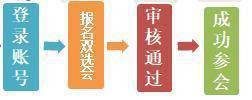 2、尚未在我校就业办公室注册的单位：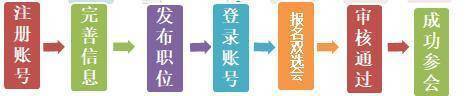 因招聘场地限制，报名结束后，我们将会从报名的用人单位中进行筛选，审核通过的用人单位可在我校就业办公室（http://jyzd.zznu.edu.cn/）_智慧就业系统登录账号查看“展位预订成功”信息。七、参会须知（一）请参会单位务必将参会回执单、联系公函（介绍信）、单位营业执照扫描件通过智慧就业系统进行上传审核，参会回执和联系公函（介绍信）在就业办公室官网下载或者QQ群213787118（郑州师范学院2020年冬季双选会）群文件里面下载。我们将对报名参会企业进行审核，对审核通过的用人单位进行电话通知并安排参会展位。（温馨提示：如有特殊情况，不能按时参会的用人单位需于11月25日18:00前与郑州师范学院就业指导中心联系，取消展位）（二）报名时间：自即日起至2019年11月13日止，过期不予办理。（三）参会单位展位分布情况将发布在智慧就业系统内通知公告栏目和QQ群213787118中。（四）参会单位请提前查看自己的展位号，双选会当天上午7:30-8:30持参会回执和营业执照复印件（加盖公章）到接待处办理报到手续，领取《郑州师范学院2021年毕业生信息汇编》注：8:40前未签到的企业不保留展位。八、会务服务和要求1、大会预设展位500个，每个展位洽谈桌子一张，椅子两把；2、由于场地及展位有限、本次会议将根据用人单位报名先后顺序，优先安排专业契合度高的企业参会。未提前报名和审核的，不予安排展位。3、经审核合格的用人单位我们将在11月22日前予以电话回复，并于25日前公布在郑州师范学院就业办公室网站和就业指导中心微信公众平台，审核未通过的用人不予安排展位；未审核通过单位可通过平台申请单位专场招聘会或学校通过官网以及微信公众平台推送用人单位的招聘信息。4、用人单位可与毕业生现场签订就业协议书，请参会代表根据本单位实际情况携带本单位人事公章；5、用人单位不得私自搭建展台，有特殊需求或其他需求的，请提前和就业指导中心（王老师0371-65502066，张老师0371-65502653）联系。6、用人单位可以根据招聘需要、携带宣传资料，不得携带悬挂条幅，不得携带影响其他单位正常招聘的易拉宝，不得在会场和校园内散发宣传页。7、用人单位不得向毕业生收取任何费用。8、我校报名参会的企业不收取任何费用。9、凡安排有宣讲教室以及面试的用人单位，中午可安排午餐（餐票可在签到处领取）。温馨提示：1.请各用人单位提前查看自己的展位号，在会议当日按时签到，8：40还未签到的企业，将不保留展位。临时单位签到处将于11月28日上午9:10开始安排展位。2.未经郑州师范学院就业指导中心许可的用人单位不得私自占用展位，一经发现，将取消参会资格。产生的一切后果自负。九、联系方式大会咨询电话：王老师0371-65502066，张老师0371-65502653QQ群：213787118微信公众号：郑州师院就业办校就业信息网：http://jyzd.zznu.edu.cn/十、来校路线公交车：可乘坐156、196、197、B51,至英才街中段下车由南门进入学校；可乘坐79路至桂圆南街中段下车由西门进入学校。自驾车：可由走文化路向北至英才街，沿英才街向东行驶约1公里左转进入桂圆南街，行驶50米进入学校停车场或行驶300米由西门进入校园；或由花园路向北至英才街，沿英才街向西行驶约2.5公里右转进入桂圆南街，行驶50米进入学校停车场或行驶300米由西门进入校园。郑州师范学院就业指导中心2020年10月27日